Westbourne House School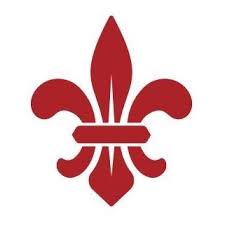 Revision – Summer TermY7 CHEMISTRY CE REVISION CHECKLISTThe Exam(s) will consist of:For 7CE and 7S: 3 separate Science papers, Biology, Chemistry, Physicsduration: 40 minutes per paperFor 7S: One Science paper composed of 3 sections, Biology, Chemistry, Physics duration: 60 minutes to be done in lesson time(aim to spend approx. 20 minutes on each section)Equipment you will need for the exam:Fountain pen and spare cartridgesRuler (15cm and 30cm)PencilEraser and pencil sharpenerCalculator TOPICWHAT TO REVISEDONE?Elements, compounds and mixturesWhat is an atom, molecule, compound and a mixtureSelected symbolsProperties of metals and non-metalsMethods of separation Burning fossil fuelsProducts of combustionThe Greenhouse EffectAcid rainTests for oxygen, carbon dioxide and waterThermal decompositionReactions involving heat and:Hydrated copper sulphateCopper carbonatePotassium permanganateLimestone Rusting Causes and preventionReactivity of MetalsWith water and acids (including the test for hydrogen)The Reactivity SeriesDisplacement reactionsExtraction of metals The REDOX reaction including the Blast furnace and Thermit reactionOres, alloys and native metalsUses if metalsFractional DistillationUses of fractional distillationDistillation of crude oilExperimental designWriting a methodFair testDependent and independent variablesGraphing always in pencilplot the points accuratelydraw the line of best fit freehand i.e. not with a rulerNotes/ TipsYou are preparing for a CE /CASE paperYou will need to revise the syllabus outlined above using your ISEB Revision Guide and your Chemistry exercise books from Y6-8. For further information or guidance about revision or the actual exam, please contact Head of Science, Victoria Bagshaw ( vbagshaw@westbournehouse.org )